Министерство образования и науки РФмуниципальное образовательное учреждение«гимназия №33»Акция« День матери»старшая вожатая Замахчариева Н.Р.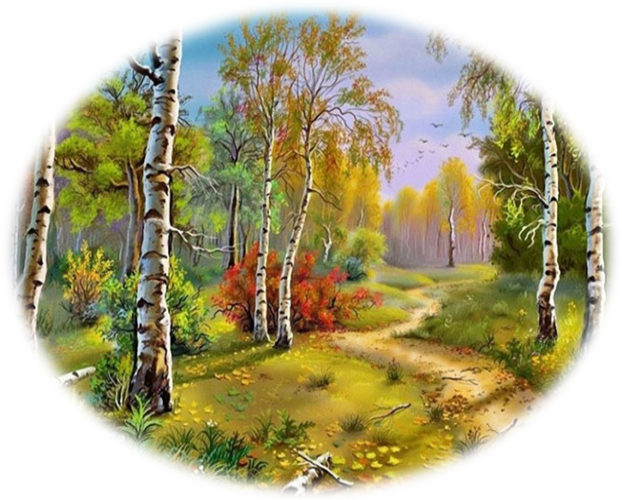 Махачкала-201823.11.201722учащихсяСОДЕРЖАНИЕ МЕРОПРИЯТИЯ.Сегодня мы с вами отмечаем день самых лучщих людей на Земле. Сегодня у нас День Матери. 
На мероприятии посмотрели презентацию, прочитали стихи, спели песни. Учащиеся подготовили проекты на тему «Моя мама» и поздравили своих мам.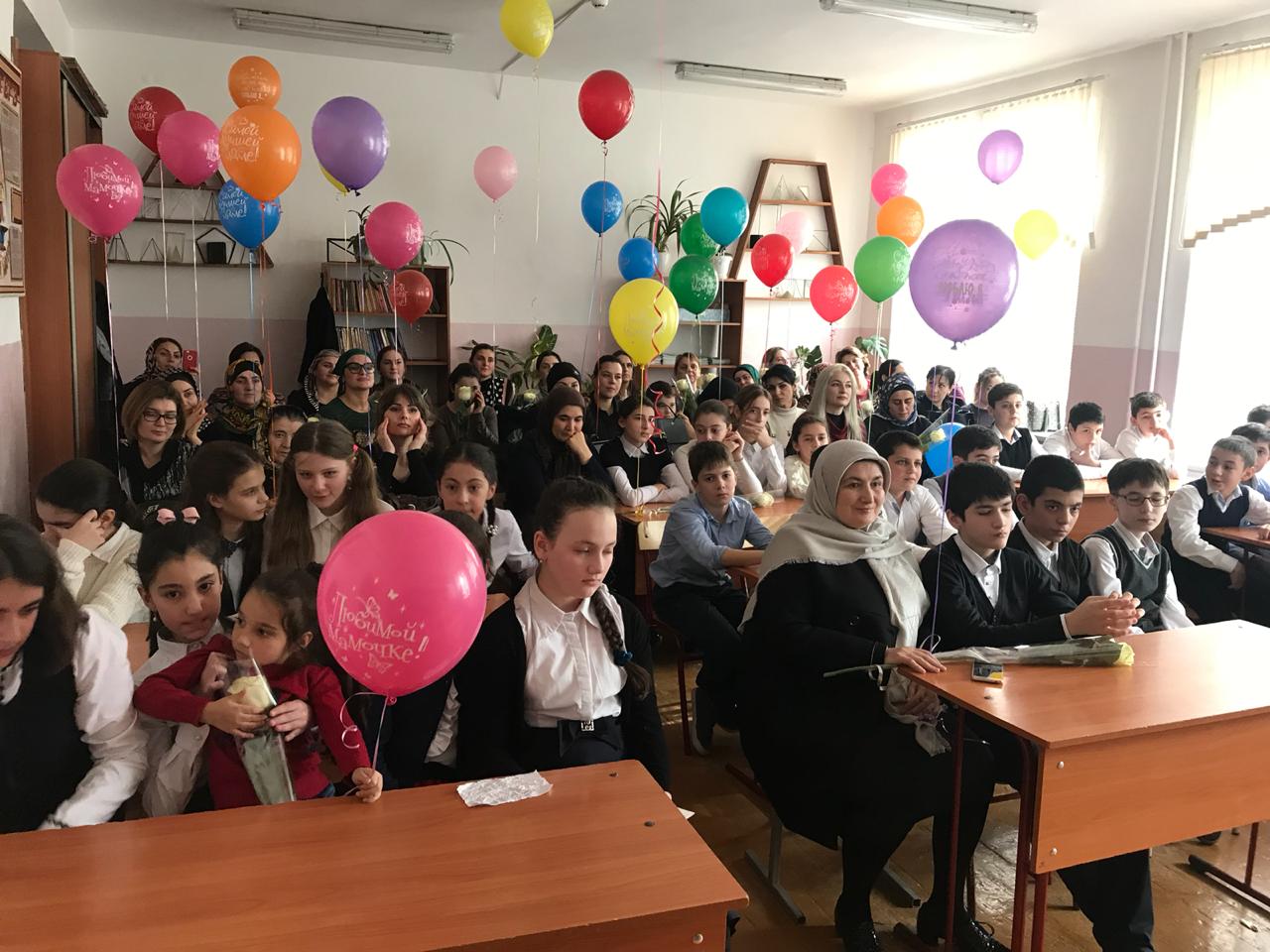 Вывод Во всех странах мира люди отмечают День матери. Мы должны ценить, любить и беречь наших мам..  .